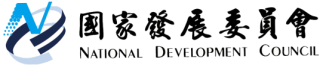 國家發展委員會 新聞稿發布日期：104年6月16日聯 絡 人：張惠娟、黃晏青  聯絡電話：2316-5910、2316-5448GES Taipei Workshop 2015大會主題:促進包容性成長本會贊助工業技術研究院與德國基爾(Kiel)世界經濟研究院於6月16日共同舉辦「GES Taipei Workshop 2015」。大會主題為「促進包容性成長」，特邀來自歐、美、亞洲等9個國家，共約100餘位國內外產官學界菁英代表進行議題討論與意見交流，針對如何促進包容性成長提出具體建言。Kiel 研究院為國際知名智庫，每年召開全球經濟論壇(Global Economic Symposium ,GES)，邀請各國產、官、學及社會菁英，討論全球共同關注的經濟及社會環境等議題，共商解決全球問題的具體方案。在全球化時代，台灣需積極參與全球性議題的國際討論，增進對國際經濟、社會、環境等議題的瞭解，深化台灣經濟的全球化內涵，加強台灣的國際連結，探討全球關鍵性議題的解決方案，有助於我國規劃具前瞻性與國際視野的政策，並可提升我國的國際能見度。「包容性成長」是國際間重要發展趨勢，近年來世界各國的國家發展策略不再只以國內生產毛額(GDP)的成長做為國家競爭力的唯一衡量指標，而是將「包容性成長」亦納入國家永續發展中長期觀點。包容性成長所指為，在追求經濟發展的同時，更重視經濟成長為社會各個群體所共享，並帶來更好的生活水準，伴隨機會均等、增加就業，縮短所得分配不均程度、促進社會階層流動。而「創新」是未來世界發展之主要推動力，也是驅動經濟成長、創造就業與提高薪資的關鍵要素。創新的類型相當多元，包括技術創新、產品（服務）創新、商業模式創新、組織型態與文化的創新，如何透過創新實現包容性成長是當今各國經濟發展的關注的議題。大會上午邀請本會杜主委及Kiel研究院Dennis Snower院長致開幕詞，並在歐盟歐洲經濟及社會委員會副處長Arno Metzler進行「優質服務帶動永續成長」主題演講後，分別由日本九州大學副校長Reiko Aoki、中國大陸南開大學經濟學院院長梁琪、台灣錩新科技公司董事長丁廣欽，進行專家演講及討論。下午舉辦兩場座談會，題目分別為「啟動創新實踐包容性成長」、「促進協同發展區域型包容性成長的機會」，分別由台灣大學財務金融系講座教授管中閔、全球經濟論壇董事總經理Dennis Görlich擔任主持人，與談人包含英國文化協會社會企業專案經理Tristan Ace、美國新經濟思維研究所策略顧問Douglass Carmichael、新加坡研究機構Complete Intelligence首席經濟學家Tony Nash及台灣大學經濟學系教授陳添枝等7位。(大會議程請參附件)經過與會專家一天的熱烈研討，激盪出許多具國際宏觀視野、可促進包容性成長的國家經濟發展創新策略。包容成長涵蓋議題面向廣，需有創新的思維，大膽的行動才能實現。歐盟專家提到具有品質的服務的提供，是永續成長的關鍵，丁廣欽董事長亦指出推動服務業是台灣未來實現包容成長的驅動力，特別是觀光與教育服務業的推動。創新具有相當多的不確定性，區域間應加強合作與經驗分享，以降低風險提高成功的機率。特別在城市創新、數位政府、群眾募資以及新創與社企的市場智識支持等領域的合作，協助在地的小企業，善用在地資源及組織，提供符合在地需求的服務，以實現包容性成長。公平正義永續社會，不一定只是靠徵稅、社福、補貼來達成，科技應用、互惠貿易、國際交流、社會企業、創新實驗，亦可以協助各國社會更快速完成GES Taipei Workshop 2015Encouraging Inclusive GrowthJune 15-16, 2015Le Méridien TaipeiTimeProgramMonday, June 15, 2015Monday, June 15, 201518:30-19:00Networking19:00-20:30Welcome BanquetVenue: Pegasus Room(2F), Le Méridien TaipeiDress code: Business AttireTuesday, June 16, 2015Jadeite room(3F), Le Méridien TaipeiTuesday, June 16, 2015Jadeite room(3F), Le Méridien Taipei08:30-09:30Registration & Networking09:30-09:50Opening AddressTyzz-Jiun Duh, Minister, National Development CouncilDennis Snower, President, Kiel Institute for the World EconomyDirector, Global Economic Symposium09:50-10:20Keynote SpeechArno Metzler, Vice-President (Group III), European Economic and Social Committee, EUCEO, Association of Consulting Engineers“Sustainable Growth by Qualified Services”10:20-10:40Coffee & Tea Break10:40-12:20Invited Speech (each 20 minutes)Speakers:Reiko Aoki, Executive Vice President, Kyushu University“Technological Standards and Innovation”Qi Liang, Dean, School of Economics, Nankai University“Financial innovation in China's Commercial Banks”Albert Ting, Chairman, CX Technology Corp.“Inclusive growth in Taiwan and beyond”Open Discussion (20 minutes)Moderator: Debra Mao, Bureau Chief, Bloomberg News, Taiwan12:20-13:40LunchVenue: Pearl Room(3F), Le Méridien Taipei13:40-15:10Panel 1: Promoting Innovation to Achieve Inclusive GrowthModerator: Chung-Ming Kuan, Academician, Academia Sinica Panelists: Tristan Ace, Global Partnerships and Development Manager, Social Enterprise, British CouncilDouglass Carmichael, Strategy Consultant, Institute for New Economic Thinking Do Hoon Kim, President of the Korea Institute for Industrial Economics and Trade 15:10-15:30Coffee & Tea Break15:30-17:00Panel 2: Encouraging Regional Inclusive Growth through Cooperative InnovationModerator: Dennis Görlich, Managing Director, Global Economic Symposium Panelists：Pun-arj Chairatana, CEO, Noviscape Consulting GroupTain-Jy Chen, Professor of Economics, National Taiwan UniversityTony Nash, Chief Economist, Complete IntelligenceQiyuan Xu, Director of Economic Development Division, Institute of World Economics and Politics, Chinese Academy of Social Sciences 17:00-17:10Closing RemarksDennis Snower, President Kiel Institute for the World Economy Director, Global Economic Symposium18:30-20:30Networking Dinner All foreign participants are invited.Venue: Glory Castle I (34F), Taipei World Trade Center ClubDress code: Business Casual